Прокуратура города разъясняет:В каких случаях может заключаться срочный трудовой договор?Ответ на этот вопрос урегулирован нормами Трудового кодекса Российской Федерации (далее- ТК РФ).Согласно ст. 58 ТК РФ срочный трудовой договор заключается, когда трудовые отношения не могут быть установлены на неопределенный срок с учетом характера предстоящей работы или условий ее выполнения.Перечень случаев, когда может быть заключен срочный трудовой договор, является исчерпывающим. Согласно положениям статьи 59 ТК РФ срочный трудовой договор заключается: на время исполнения обязанностей отсутствующего работника, за которым в соответствии с трудовым законодательством и иными нормативными правовыми актами, содержащими нормы трудового права, коллективным договором, соглашениями, локальными нормативными актами, трудовым договором сохраняется место работы; на время выполнения временных (до двух месяцев) работ; для выполнения сезонных работ, когда в силу природных условий работа может производиться только в течение определенного периода (сезона); с лицами, направляемыми на работу за границу; для проведения работ, выходящих за рамки обычной деятельности работодателя (реконструкция, монтажные, пусконаладочные и другие работы), а также работ, связанных с заведомо временным (до одного года) расширением производства или объема оказываемых услуг; с лицами, поступающими на работу в организации, созданные на заведомо определенный период или для выполнения заведомо определенной работы; с лицами, принимаемыми для выполнения заведомо определенной работы в случаях, когда ее завершение не может быть определено конкретной датой; и в других перечисленных в статье случаях.Иные основания заключения трудового договора на срок могут быть регламентированы только федеральным законом. Работодатель не вправе устанавливать в своих локальных нормативных актах или в трудовом договоре с работником какие-либо другие основания для заключения срочного трудового договора.При этом если в трудовом договоре не оговорен срок его действия, то договор считается заключенным на неопределенный срок.Старший помощник прокурора городамладший советник юстиции                                                                                         Н.А. ВехаСОГЛАСОВАНОПрокурор городастарший советник юстиции                                                                                     С.Н. Степанов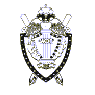 